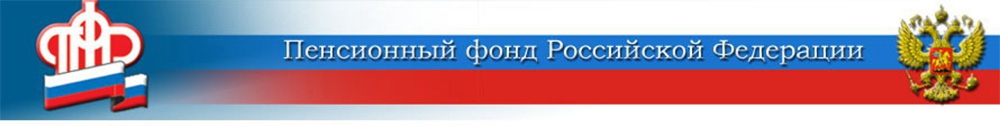 Отправить заявление на выплату школьникам в один клик...	Впервые для реализации новой меры социальной поддержки — единовременной выплаты школьникам — Минцифры и Минтруда опробовали механизм так называемых проактивных уведомлений. Родители в личный кабинет на портале Госуслуг получили ссылку на уже готовое предзаполненное заявление. Достаточно было только проверить корректность данных и в один клик отправить заявление в ПФР. На все действия — меньше минуты и никакого хождения по инстанциям! 	Ещё до начала официального старта приёма заявлений — 15 июля — две трети родителей, имеющие право на новую выплату, направили заранее заполненное заявление в Пенсионный фонд. Теперь им остаётся только дождаться перечисления средств, которое начнётся после 16 августа. 	Такая форма работы с получателями пособий и есть один из принципов «социального казначейства», система которого сегодня активно формируется  и внедряется в нашей стране. Главная задача новой системы — назначение основных социальных выплат проактивно, беззаявительно, не требующее обязательного обращения гражданина за мерами соцподдержки. В недалёком будущем россияне смогут получать любую меру поддержки по принципу «одного окна» и причём «электронного»: информировать их о полагающихся им льготах и выплатах будут дистанционно, пенсии и пособия назначаться проактивно или только по одному заявлению, без предоставления каких-либо справок. 	К слову, преимущества внедрения «социального казначейства» российские семьи почувствовали на себе уже в прошлом году. С июля 2020-го по поручению        Президента РФ Пенсионный фонд приступил к финансированию дополнительной  выплаты семьям с детьми до 16 лет в размере 10 тысяч рублей: большинство родителей, которые ранее воспользовались государственной мерой поддержки (с апреля по июнь), получили её автоматически, без подачи дополнительного заявления.ЦЕНТР ПФР № 1по установлению пенсийв Волгоградской области